	Fiche barème – Mouvement Intra-départemental 2021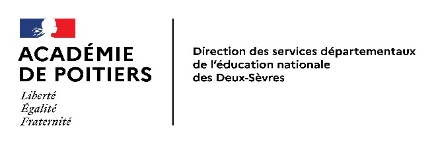 DECLARATION DES ELEMENTS DE BAREME(à retourner par mail AVANT le 5 MAI 2021 acompagnée des pièces justificatives)NOM : ……………………………………………………………Prénom : …………………………………………………….Affectation 20-21 : …………………………………………..…Circonscription : …………………………..Statut : (entourez la réponse adéquate) Affecté(e) à Titre PROvisoire - Mesure de Carte Scolaire - Entrant - Stagiaire -Détaché(e) –  Réintégration - Autre : ……………………………………………………………………………………………SITUATION DONNANT LIEU A BONIFICATIONSITUATION DONNANT LIEU A BONIFICATIONA cocherBonificationNombre de points calculé par le candidatPIECES JUSTIFICATIVES A JOINDRE 
en fonction des situationsPARCOURS PROFESSIONNELPARCOURS PROFESSIONNELPARCOURS PROFESSIONNELPARCOURS PROFESSIONNELPARCOURS PROFESSIONNELValorisation générale de l’expérience et du parcours professionnel (ancienneté de service dans la Fonction Publique au 31/12/2020)Valorisation générale de l’expérience et du parcours professionnel (ancienneté de service dans la Fonction Publique au 31/12/2020)5 points + 1 point par annéePersonnel concerné par une mesure de carte scolaire (tous les vœux bonifiés)Personnel concerné par une mesure de carte scolaire (tous les vœux bonifiés)15 pointsPersonnel affecté au sein d’une école classée en réseau d’éducation prioritaire (REP ou REP +) durant 3 années consécutives, année scolaire actuelle incluse Personnel affecté au sein d’une école classée en réseau d’éducation prioritaire (REP ou REP +) durant 3 années consécutives, année scolaire actuelle incluse 6 points- copie de l’arrêté d’affectation mentionnant le classement de l’école en REP ou REP +Personnel affecté au sein d’une école classée Politique de la Ville durant 3 années consécutives, année scolaire actuelle inclusePersonnel affecté au sein d’une école classée Politique de la Ville durant 3 années consécutives, année scolaire actuelle incluse6 points- copie de l’arrêté d’affectation mentionnant le classement de l’école en Politique de la VillePersonnel affecté dans une zone rurale rencontrant des difficultés de recrutement durant 3 années consécutives, année scolaire actuelle inclusePersonnel affecté dans une zone rurale rencontrant des difficultés de recrutement durant 3 années consécutives, année scolaire actuelle incluse6 pointsPersonnel faisant fonction sur un poste ASH durant l’année scolaire en coursPersonnel faisant fonction sur un poste ASH durant l’année scolaire en cours6 pointsPersonnel faisant fonction sur un poste de direction durant l’année scolaire en cours et inscrit sur la LADE pendant l’année en cours (majoration appliquée uniquement sur le poste actuellement occupé)Personnel faisant fonction sur un poste de direction durant l’année scolaire en cours et inscrit sur la LADE pendant l’année en cours (majoration appliquée uniquement sur le poste actuellement occupé)6 pointsPersonnel titulaire d’un poste de direction depuis au moins 3 années consécutives, l’année scolaire actuelle inclusePersonnel titulaire d’un poste de direction depuis au moins 3 années consécutives, l’année scolaire actuelle incluse6 pointsSITUATION MEDICALE/SOCIALESITUATION MEDICALE/SOCIALESITUATION MEDICALE/SOCIALESITUATION MEDICALE/SOCIALESITUATION MEDICALE/SOCIALESituation de handicap (tous les vœux sont bonifiés)(concerne l’enseignant, son conjoint handicapé ou son enfant de - de 20 ans handicapé ou souffrant d’une maladie grave)Les personnels doivent, sans attendre la saisie des vœux de mutation, entreprendre les démarches auprès des MDPH afin d’obtenir la reconnaissance de la qualité de travailleur handicapé pour eux, leur conjoint ou reconnaissance du handicap pour l’enfantSituation de handicap (tous les vœux sont bonifiés)(concerne l’enseignant, son conjoint handicapé ou son enfant de - de 20 ans handicapé ou souffrant d’une maladie grave)Les personnels doivent, sans attendre la saisie des vœux de mutation, entreprendre les démarches auprès des MDPH afin d’obtenir la reconnaissance de la qualité de travailleur handicapé pour eux, leur conjoint ou reconnaissance du handicap pour l’enfant40 points- attestation (RQTH) ou preuve du dépôt de la demande de reconnaissance de handicap auprès de la MDPH ;
- justificatif attestant la qualité de BOE ;
- tout justificatif attestant que la mutation améliorera les conditions de vie de l'agent, de son conjoint handicapé ou de l'enfant handicapé ou gravement malade ;
- attestation d’affection longue durée ou tout justificatif concernant le suivi médical de l’enfant .Situation médicale ou sociale d’une extrême gravitéSituation médicale ou sociale d’une extrême gravité4 points- Sur la base des préconisations du médecin ou de l’expertise de l’assistante sociale des personnelsSITUATION FAMILIALESITUATION FAMILIALESITUATION FAMILIALESITUATION FAMILIALESITUATION FAMILIALESITUATION FAMILIALESITUATION FAMILIALERapprochement de conjoint au plan infra-départemental (bonification des vœux portant sur la commune de résidence professionnelle ou à défaut, sur une commune limitrophe)Condition d’éloignement d’au moins 30 km (Mappy distance la plus courte)Le conjoint doit exercer une activité professionnelleLes vœux formulés sur cette commune doivent être placés en rang 1 et suivants sans discontinuitéRapprochement de conjoint au plan infra-départemental (bonification des vœux portant sur la commune de résidence professionnelle ou à défaut, sur une commune limitrophe)Condition d’éloignement d’au moins 30 km (Mappy distance la plus courte)Le conjoint doit exercer une activité professionnelleLes vœux formulés sur cette commune doivent être placés en rang 1 et suivants sans discontinuité5 points + 0,5 point par année de séparation
Mariés au plus tard le 31 août 2020 : copie livret de famillePacsés au plus tard le 31 août 2020 : copie attestation de pacs + extrait acte naissance agent récentVie maritale certificat de vie commune ou de concubinage délivré par la mairie de votre commune ou déclaration sur l’honneurSituation professionnelle du conjoint : contrat de travail ou attestation de l’employeurMariés au plus tard le 31 août 2020 : copie livret de famillePacsés au plus tard le 31 août 2020 : copie attestation de pacs + extrait acte naissance agent récentVie maritale certificat de vie commune ou de concubinage délivré par la mairie de votre commune ou déclaration sur l’honneurSituation professionnelle du conjoint : contrat de travail ou attestation de l’employeurAutorité parentale conjointe (bonification des vœux portant sur la commune de résidence personnelle de l’autre détenteur de l’autorité parentale ou de la commune de scolarisation de l’enfant)Condition d’éloignement d’au moins 30 km (Mappy distance la plus courte)Le candidat ayant en charge un ou des enfant(s) de moins de 18 ans au 01/09/2021 doit exercer une autorité parentale conjointe (mise en place d’une garde alternée, garde partagée ou d’un droit de visite)Les vœux formulés sur cette commune doivent être placés en rang 1 et suivants sans discontinuitéAutorité parentale conjointe (bonification des vœux portant sur la commune de résidence personnelle de l’autre détenteur de l’autorité parentale ou de la commune de scolarisation de l’enfant)Condition d’éloignement d’au moins 30 km (Mappy distance la plus courte)Le candidat ayant en charge un ou des enfant(s) de moins de 18 ans au 01/09/2021 doit exercer une autorité parentale conjointe (mise en place d’une garde alternée, garde partagée ou d’un droit de visite)Les vœux formulés sur cette commune doivent être placés en rang 1 et suivants sans discontinuité5 points + 0,5 point par année de séparation
- copie livret de famille ou extrait acte de naissance enfant(s)- copie décision de justice et/ou de toutes pièces définissant les modalités d’exercice du droit de visite ou d’organisation de l’hébergement- justificatif de l’adresse de l’autre parent détenteur de l’autorité parentale, si l’adresse figurant sur la décision de justice a changé- certificat de scolarité de ou des enfant(s)- copie livret de famille ou extrait acte de naissance enfant(s)- copie décision de justice et/ou de toutes pièces définissant les modalités d’exercice du droit de visite ou d’organisation de l’hébergement- justificatif de l’adresse de l’autre parent détenteur de l’autorité parentale, si l’adresse figurant sur la décision de justice a changé- certificat de scolarité de ou des enfant(s)Situation de parent isolé (bonification des vœux portant sur la commune permettant l’amélioration des conditions de vie de ou des enfant(s))Le candidat ayant en charge un ou des enfant(s) de moins de 18 ans au 01/09/2021 doit exercer une autorité parentale exclusive (célibataire, veuf (ve), autre parent déchu de l’autorité parentale).La demande est motivée par l’amélioration des conditions de vie de l’enfant.Situation de parent isolé (bonification des vœux portant sur la commune permettant l’amélioration des conditions de vie de ou des enfant(s))Le candidat ayant en charge un ou des enfant(s) de moins de 18 ans au 01/09/2021 doit exercer une autorité parentale exclusive (célibataire, veuf (ve), autre parent déchu de l’autorité parentale).La demande est motivée par l’amélioration des conditions de vie de l’enfant.5 points- copie du livret de famille ou extrait d'acte de naissance enfant(s).- toute pièce attestant que la demande de mutation améliorera les conditions de vie de l'enfant- copie du livret de famille ou extrait d'acte de naissance enfant(s).- toute pièce attestant que la demande de mutation améliorera les conditions de vie de l'enfantEnfants âgés de moins de 18 ans au 1er septembre 2021 ou à naîtreEnfants âgés de moins de 18 ans au 1er septembre 2021 ou à naître1 point/enfantMaximum 4,5 points- livret de famille si les enfants ne sont pas enregistrés dans I-Prof
- déclaration de grossesse et/ou reconnaissance anticipée- livret de famille si les enfants ne sont pas enregistrés dans I-Prof
- déclaration de grossesse et/ou reconnaissance anticipéeCaractère répété de la demande (1er vœu précis)
Pour un personnel ayant formulé le même vœu à partir de la 2ème demande jusqu’à satisfaction de celle-ciCaractère répété de la demande (1er vœu précis)
Pour un personnel ayant formulé le même vœu à partir de la 2ème demande jusqu’à satisfaction de celle-ci5 points au 1er renouvellement + 0,5 point/anSportif de Haut NiveauSportif de Haut Niveau3 pointsTOTAL DU BAREMETOTAL DU BAREME……….. points……….. points